Технологическая карта урока немецкого языка в 8 классе Раздел: « Мы готовимся к путешествию в Германию»Ход урока Arbeitsblatt 7 Reisen nach Köln am Rhein. Die Rheinmetropole Köln liegt im Bundesland Nordrhein-Westfalen und ist nicht nur durch Karneval bekannt. Der Kölner Dom ist die Hauptattraktion vieler Touristen und mit seiner Lage direkt am Hauptbahnhof leicht zu erreichen und kaum zu übersehen. Er ist das Wahrzeichen der Stadt. Von Kölns römischem Ursprung zeugen noch heute der Römerturm und die alte Stadtmauer. Bei schlechtem Wetter gibt es in Köln eine Vielzahl von Museen zu besichtigen. Schwerpunkt liegt im Bereich Kunst und Geschichte. Das Kölner Stadtmuseum und das Römisch-Germanische-Museum bieten Geschichtsinteressierten viel Sehenswertes. Wer sich f ür die Kunst interessiert, kann das Museum Ludwig, das Museum für angewandte Kunst oder das Wallraf-Richartz-Museum besuchen. Für Freunde der Moderne empfiehlt sich das Duftmuseum (in dem das legendäre Kölnisch Wasser entstand. Naschkatzen dürfen im Imhoff-Schokoladenmuseum nach einem Rundgang vom Schokobrunnen naschen. Abends laden zahlreiche Theaterhäuser zu einem Besuch ein. Die bekanntesten sind das Schauspielhaus und die Oper Köln. Bei Sonnenschein gibt es an der frischen Luft kaum eine schönere Beschäftigung, als den Kölner Zoo mit seinen rund 7000 Tieren zu besuchen. Für Sportbegeisterte wurde der Fühlinger See zum Naherholungs- und Sportpark umgebaut. Nicht zu vergessen ist natürlich der Karneval, die 5. Jahreszeit, die am 11.11. beginnt und nach dem beeindruckenden Rosenmontagsumzug Aschermittwoch endet.  Lies den Text und finde ähnliche Sätze auf DeutschКёльнский собор является главной достопримечательностью для многих туристов.Если погода плохая, в Кёльне можно посетить множество музеев.Поклонникам моды рекомендуем Музей ароматов, где была создана легендарная одеколонская вода.Antworten auf die Fragen1.Wo liegt Köln? 2. An welchem Fluß liegt die Stadt? 3. Was ist das Wahrzeichen der Stadt? 4. Welche Sehenswürdigkeiten gibt es in der Stadt? 5. Wie viele Tiere zählt der Kölner Zoo? 6. Wann beginnt der Karneval? Arbeitsblatt 8Die Hauptstadt Berlin.Berlin ist ein deutsches Bundesland und zugleich eine Stadt. Es liegt an der Spree. Die Stadt wurde in XIII. Jahrhundert gegründet. Es ist genau nicht bekannt, woher der Name Berlin stammt. Manche Gelehrten verbinden den Namen mit dem Wort „Bär“. Für diese Erklärung spricht auch das Wappen der Stadt, das einen Bären darstellt. Das Wahrzeichen Berlins ist das Brandenburger Tor . Die erste schriftliche Nachricht zur Geschichte Berlins stammt aus einer Urkunde des Jahres 1237. Seit dem 15. Jahrhundert wurde Berlin zur Residenz der Kürfürsten. Im 18. Jahrhundert entstanden zahlreiche Barockbauten: das königliche Schloss, das Opernhaus. Berlin erhielt seine schönste Straβe: Unter den Linden. 1805 kam der russische Zar Alexander der Erste nach Berlin, ihm zu Ehren wurde der Platz des Zentralmarktes zum Alexanderplatz umbenannt. Die Berliner besuchen oft den Alexanderplatz und nennen den Platz liebevoll Alex . Im XIX. Jahrhundert entwickelt sich Berlin zu einer europäischen Groβstadt. Die Reform des Bildungswesens führte 1810 zur Gründung der Berliner Universität. Während des zweiten Weltkrieges wurde Berlin sehr stark zerstört. Seit 1961 war Berlin durch eine militärisch gesicherte Mauer in zwei Teile getrennt. Ende der achtziger Jahre haben sich die DDR und die BRD vereinigt. Im Herbst 1989 wurde die Berliner Mauer zerstört. In Berlin gibt es über 70 Museen und Schlösser,über 38 Galerien, 32 Theater, Opern. Viele Touristen kommen in Berlin und bewundern seine Sehenswürdigkeiten : das Rote Rathaus , das Fernsehturm , das Reichstagsgebäude , das Schloss Sanssouci  und andere. Lies den Text und finde ähnliche Sätze auf DeutschТочно не известно, откуда произошло название Берлин.Визитной карточкой Берлина являются Бранденбургские ворота.В 18 веке были построены многочисленные здания в стиле Барокко.Antworten auf die Fragen         1. Wo befindet sich Berlin? 2. An welchem Fluβ liegt es? 3. Wann wurde Berlin gegründet? 	4. Wie heiβt die schönste Straβe Berlins? 	5. Was ist das Wahrzeichen Berlins? 6. Wie viele Museen gibt es in Berlin? 7. Wann wurde die Berliner Mauer zerstört? Arbeitsblatt 1 Muster: Die Menschen reisen, um neue Menschen kennenzulernen. - Abenteuer erleben- ein neues Leben anfangen- Freunde besuchen- Freunde suchen- etwas Neues erleben- neue Kontakte knüpfen- sich erholen- Fremdsprache anwenden- neue Länder kennen lernen- etwas kaufen- seine Probleme vergessen- eine Fremdsprache lernen- mehr über fremdes Land wissen- neue Landschaften genießen- etwas kaufen- durch die Städte laufen- neue Speise essenArbeitsblatt 2 Womit kann man nach Deutschland fahren? Jedes Verkehrsmittel hat seine Vorteile. Welche? Findet sie bitte! Arbeitsblatt 3In welcher Reihenfolge bereitet man zur Reise vor? - Das Reiseziel wahlen - Die notigen Lebensmittel kaufen - Das Verkehrsmittel wahlen - Die Fahrkarten bestellen - Einige Einkaufe Machen - Den Koffer packen - Ins Wahrenhaus gehen - Verschiedene Kleinigkeiten in die Reisetasche legen - Geld wechseln - Kleidungsstucke einpacken Arbeitsblatt 4Welches Wort passt nicht in die logische Reihe? 1) Die Flugkarte, bestellen, die Reisevorbereitung, die Hausaufgabe, das Reiseziel. 2)das Kleid, der Rock, die Bluse, der Anzug, die Schürze.  die Jens, der Pullover, das Hemd, die Hose, die Socken, die Bluse. bestellen, beschlieβen, kaufen, in der Sonne liegen, fahren. das Warenhaus, die Abteilung, die Kleinigkeit, die Flugkarte, anprobieren, kosten.  das Hotel - der Zug - das Flugzeug - das Auto ankommen - fragen - bleiben - weggehen unterwegs - schnell - in den Ferien - im Urlaub fahren - fliegen - gehen - schreiben der Bahnhof - die Insel - der Flughafen - der Parkplatz Arbeitsblatt 6 Wir wiederholen die Wörter zum Thema „Die Lebensmittel“ Verteilen Sie die Namen der Lebensmittel nach den Gruppen: 1. der Kuchen 2.die Chips 3.die Limonade 4.die Apfelsinen 5.der Tee 6.der Kaffee 7.die Pfirsiche 8.die Gurken 9.das Brot 10.die Äpfel,  11.die Birnen 12.der Käse 13.der Saft 14.die Tomaten 15.Coca – Cola,  16.die Bananen 17.die Hühnerbraten 18.eine Tafel Schokolade,  19.die Wurst 20.die Bonbons 21.die Würstchen 22.hartgekochte Eier Arbeitsblatt 5 Тема Подготовка к путешествию,повторение лексики по теме «Еда», « Одежда».Тип урока Урок - обобщение знаний. Цель Формирование коммуникативных компетенций по теме «Подготовка к путешествию» с помощью технологии обучения в сотрудничестве Основные учебно – коммуникативные задачи Основные учебно – коммуникативные задачи Языковая компетенция Систематизация лексики по разделу: “Подготовка к путешествию”. Речевая компетенция Совершенствовать умения учащихся высказываться по заданным ситуациям. Учебно – познавательная компетенция Совершенствование умения различать лексические единицы в немецком предложении на основе страноведческого материала. Социокультурная компетенция Приобщение учащихся к культуре, традициям Германии. Компенсаторная компетенция Развивать умения читать аутентичный текст с извлечением основной информации. Грамматический материал: Неопределенно – личное местоимение «man». Инфинитивный оборот um…zu… Раздаточный материал: Тексты «Berlin», «Köln». Рабочие листы. Формы работы Индивидуальная, фронтальная, групповая. УМК И.Л. Бим, Л.М. Садомова 8 класс, учебник для общеобразовательных учреждений, Москва, «Просвещение», 2019 г. Этап урока Деятельность учителя Деятельность учащихся Организационный момент1 минПриветствует учеников, создает атмосферу иноязычного общения. Guten Tag, liebe Mädchen und Jungen! Guten Tag, liebe Gäste! Ich heiβe Svetlana Igorevna. Приветствуют учителя. Фонетическая зарядка. 3 минViele Menschen reisen gern und viel. Der große deutsche Dichter J.W. Goethe sagte: „Die beste Bildung findet ein kluger Mensch auf Reisen“  Лучшее образование найдет умный человек в путешествиях.                                                                Слайд 1  Man sagt oft: Reisen bildet.  Ein französischer Philosoph und Mathematiker Jan d´Alamber sagte:  “Frankreich schuf man für das Leben, Italien – für die Zeitverbringung, England – für Nachdenken, und Deutschland – für die Reise.”                                                                      Слайд 2        Франция создана, чтобы в ней жить; Италия – чтобы там проводить время; Англия – чтобы там размышлять, а Германия создана, чтобы по ней путешествовать.  Wir machen bald eine Deutschlandreise. Aber zuerst muss man auf die Reise gut vorbereiten. На доске написана пословица. Seht bitte an die Tafel! Hier ist ein Sprichwort. Lest und übersetzt das Sprichwort.       Слайд 3 Findet bitte das russische Äquivalent. Man reist nach Osten, Man reist nach Westen, Aber zu Hause ist es am besten! Просит учащихся сформулировать тему урока. Sagt bitte wie heißt unser Thema?       Слайд 4 Один из обучающихся читает пословицу, переводит ее и находит русский эквивалент. «В гостях хорошо, а дома лучше» Называют тему урока. Wir bereiten uns auf eine Reise vor. Основной этап урока. 3 минAber wozu reisen die Menschen?  Beantwortet diese Frage nach dem Muster!                                                                              Слайд 5 Muster: Die Menschen reisen, um neue Menschen kennenzulernen.                                                      Arbeitsblatt 1 Abenteuer erleben  einen Arzt finden   ein neues Leben anfangen  Freunde besuchen  Freunde suchen sich entspannen  etwas Neues erleben   neue Kontakte knüpfen sich erholen Fremdsprache anwenden  neue Länder kennen lernen  etwas kaufen  seine Probleme vergessen  eine Fremdsprache lernen Um mehr über fremdes Land zu wissen Um neue Landschaften zu genießen Um alte Freunde zu besuchen Um neue Freunde zu suchen Um etwas zu kaufen Um durch die Städte zu laufen Um seine Probleme zu vergessen    Um neue Speise zu essen… Повторение лексического материала. 3 минUnd jetzt wählen wir ein Verkehrsmittel.  Womit kann man reisen?                            Слайды 6-7 Jedes Verkehrsmittel hat seine Vorteile. Welche? Findet sie bitte!                                   Arbeitsblatt 2 Und jetzt wählen wir ein Verkehrsmittel.  Womit kann man reisen?                            Слайды 6-7 Jedes Verkehrsmittel hat seine Vorteile. Welche? Findet sie bitte!                                   Arbeitsblatt 2 mit dem Zug, mit dem Flugzeug, mit dem Schiff, mit dem Bus, mit dem Auto… mit dem Zug, mit dem Flugzeug, mit dem Schiff, mit dem Bus, mit dem Auto… Повторение лексического материала. 3 минDas Auto Man kommt schnell ans Reiseziel. Das Auto Man hält an, wo man will. Повторение лексического материала. 3 минDas Schiff Man lernt die Mitreisenden kennen. Das Schiff Man genießt die Meeresluft. Повторение лексического материала. 3 минDer Zug Man hält an, wo man will. Der Zug Man lernt die Mitreisenden kennen. Повторение лексического материала. 3 минDer Bus Man genießt die Meeresluft. Der Bus Man besichtigt einige Orte an einem Tag. Повторение лексического материала. 3 минDas Flugzeug Man spart das Geld. Das Flugzeug Man kommt schnell ans Reiseziel  Повторение лексического материала. 3 минDas Fahrrad Man besichtigt einige Orte an einem Tag. Das Fahrrad Man spart das Geld. Повторение лексического материала. 3 минПостроение речевого высказывания. 3мин In welcher Reihenfolge bereitet man zur Reise vor?        Arbeitsblatt 3 Das Reiseziel wahlen Die notigen Lebensmittel kaufen Das Verkehrsmittel wahlen Die Fahrkarten bestellen Einige Einkaufe Machen Den Koffer packen Ins Wahrenhaus gehen Verschiedene Kleinigkeiten in die Reisetasche legen Geld wechseln Kleidungsstucke einpacken  In welcher Reihenfolge bereitet man zur Reise vor?        Arbeitsblatt 3 Das Reiseziel wahlen Die notigen Lebensmittel kaufen Das Verkehrsmittel wahlen Die Fahrkarten bestellen Einige Einkaufe Machen Den Koffer packen Ins Wahrenhaus gehen Verschiedene Kleinigkeiten in die Reisetasche legen Geld wechseln Kleidungsstucke einpacken Zuerst wӓhlt man das Reiseziel. Dann wählt man das Vehrkehrsmittel. Danach bestellt man die Fahrkarten. Später macht man Einkäufe.   Zulezt packt man den Koffer… Zuerst wӓhlt man das Reiseziel. Dann wählt man das Vehrkehrsmittel. Danach bestellt man die Fahrkarten. Später macht man Einkäufe.   Zulezt packt man den Koffer…  3 минArbeitsblatt4  Welches Wort passt nicht in die logische Reihe?                                                         Слайд 8 1) Die Flugkarte, bestellen, die Reisevorbereitung, die Hausaufgabe, das Reiseziel. 2)das Kleid, der Rock, die Bluse, der Anzug, die Schürze.  die Jens, der Pullover, das Hemd, die Hose, die Socken, die Bluse. bestellen, beschlieβen, kaufen, in der Sonne liegen,fahren. das Warenhaus, die Abteilung, die Kleinigkeit, die Flugkarte, anprobieren, kosten.  das Hotel - der Zug - das Flugzeug - das Auto ankommen - fragen - bleiben - weggehen unterwegs - schnell - in den Ferien - im Urlaub fahren - fliegen - gehen - schreiben der Bahnhof - die Insel - der Flughafen - der Parkplatz einfach - die Fahrkarte - teuer - hin und zurück der Pass - der Berg - die Grenze - der Zöllner Welches Wort passt nicht in die logische Reihe? 1) Die Flugkarte, bestellen, die Reisevorbereitung, die Hausaufgabe, das Reiseziel.  2)das Kleid, der Rock, die Bluse, der Anzug, die Schürze.  die Jens, der Pullover, das Hemd, die Hose, die Socken, die Bluse. bestellen, beschlieβen, kaufen, in der Sonne liegen, fahren. das Warenhaus, die Abteilung, die Kleinigkeit, die Flugkarte, anprobieren, kosten.  das Hotel - der Zug - das Flugzeug - das Auto ankommen - fragen - bleiben - weggehen unterwegs - schnell - in den Ferien - im Urlaub fahren - fliegen - gehen - schreiben der Bahnhof - die Insel - der Flughafen - der Parkplatz einfach - die Fahrkarte - teuer - hin und zurück der Pass - der Berg - die Grenze - der Zöllner  3минArbeitsblatt5  Jetzt wählen wir die Kleidung fur die Reise.  Die 1 Gruppe – Winterkleidung, die 2 Gruppe – Sommerkleidung                                           Слайд 9 Учащиеся выбирают соответствующие предметы одежды.  3минArbeitsblatt 6Wir wiederholen die Wörter zum Thema „Die Lebensmittel“ Verteilen Sie die Namen der Lebensmittel nach den Gruppen: Getränke, Gemüse, Obst, Süßigkeiten, andere Lebensmittel 1. der Kuchen, 2.die Chips, 3.die Limonade, 4.die Apfelsinen, 5.der Tee, 6.der Kaffee, 7.die Pfirsiche, 8.die Gurken, 9.das Brot, 10.die Äpfel,  11.die Birnen, 12.der Käse, 13.der Saft, 14.die Tomaten, 15.Coca – Cola,  16.die Bananen, 17.die Hühnerbraten, 18.eine Tafel Schokolade,  19.die Wurst, 20.die Bonbons, 21.die Würstchen, 22.hartgekochte Eier Учащиеся распределяют продукты по категориям. Просмотровое чтение текста «Berlin» и «Köln» с извлечением заданной информации и ответы на вопросы. 5минРаздает одной группе текст «Berlin» другой группе текст «Köln». Учитель предлагает каждой группе прочитать текст и, опираясь на вопросы пересказать текст. Arbeitsblatter 7-8 Heute machen wir eine Reise nach Deutschland in den Gedanken, wir wählen als Reiseziel Berlin und Köln.                                                  Слайды 9 Обучающиеся составляют краткое монологическое высказывание о Берлине и Кёльне. Страноведение. 3минПредлагает ответить на вопросы по страноведению. Wenn man eine Reise macht, so muss man etwas über das Land wissen. Nicht wahr? Wo liegt Deutschland? Wie heißt die Hauptstadt Deutschlands?  Aus wie viel Bundasländern besteht       Deutschland? Wie heißen die größten Flüsse Deutschlands? Wie heißt der größte Berg Deutschlands? Wie nennt man die Stadt Leipzig? Wie nennt man die Stadt Dresden?  8.Wie heißt die schönste Straße in Berlin? 9.Wie heißt das Wahrzeichen der Stadt Kӧln?Обучающиеся отвечают на вопросы. Рефлексия. 2минWir haben auf die Reise gut vorbereitet. Wir haben alles Nötige mitgenommen.  Vielen Dank. Ihr habt heute sehr gut gearbeitet.                                                                       Слайд 10 Учитель просит обучающихся высказать свое мнение об уроке, указать на возникшие трудности, подвести самим итоги урока. Выражают собственное мнение, анализируют собственные достижения и затруднения. Das Auto Man kommt schnell ans Reiseziel. Das Schiff Man lernt die Mitreisenden kennen. Der Zug Man hält an, wo man will. Der Bus Man genießt die Meeresluft. Das Flugzeug Man spart das Geld. Das Fahrrad Man besichtigt einige Orte an einem Tag. Getränke Gemüse Obst Süßigkeiten andere Lebensmittel 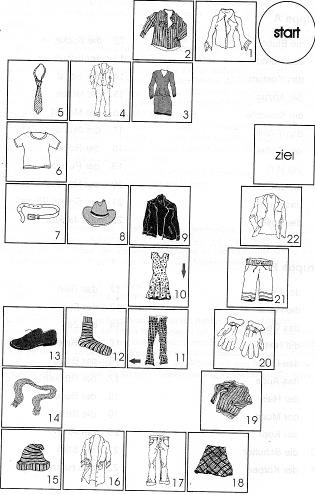 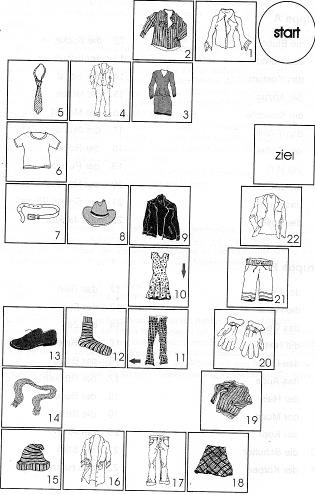 